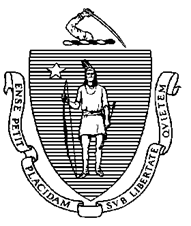 MAURA T. HEALEY		KATHLEEN E. WALSHGOVERNOR                                                                                                            	     SECRETARYKIMBERLEY DRISCOLL                                        		MARY SHEEHAN         LIEUTENANT GOVERNOR 		ACTING COMMISSIONERNOTICE OF VIRTUAL MEETINGWendy Buttrick is inviting you to a scheduled Zoom meeting. Join Zoom Meeting 
https://zoom.us/j/95867264425?pwd=MDV2aXhGa0NmdzIxandNTW5MOVZQZz09 Meeting ID: 958 6726 4425 
Passcode: 380501 
One tap mobile 
+16469313860,,95867264425#,,,,*380501# US 
+13017158592,,95867264425#,,,,*380501# US (Washington DC) Dial by your location 
        +1 646 931 3860 US 
        +1 301 715 8592 US (Washington DC) 
        +1 305 224 1968 US 
        +1 309 205 3325 US 
        +1 312 626 6799 US (Chicago) 
        +1 646 876 9923 US (New York) 
        +1 719 359 4580 US 
        +1 253 205 0468 US 
        +1 253 215 8782 US (Tacoma) 
        +1 346 248 7799 US (Houston) 
        +1 360 209 5623 US 
        +1 386 347 5053 US 
        +1 408 638 0968 US (San Jose) 
        +1 507 473 4847 US 
        +1 564 217 2000 US 
        +1 669 444 9171 US 
        +1 669 900 6833 US (San Jose) 
        +1 689 278 1000 US 
Meeting ID: 958 6726 4425 
Passcode: 380501 
Find your local number: https://zoom.us/u/advXtOoF7m Agenda (topics anticipated to be discussed):Welcome/IntroductionsGuest SpeakersDepartment of Transitional Assistance (DTA) Director’s Updates - LocalDTA Advisory Board Statewide Updates (Changes and/or Business Processes):  	Advisory Board Member’s Organization Information Sharing & Updates: Suggestions for Agenda Topics for Next MeetingOpen DiscussionAdjournment Name of committee, board, etc:DTA Cape & Islands Advisory BoardDate of meeting:April 28, 2023Time:10:00 a.m. - 11:30 a.m.Place: Virtual Meeting Platform: ZOOM JOIN ZOOM MEETINGHOST: Wendy ButtrickHost Contact Number: 857-283-6662